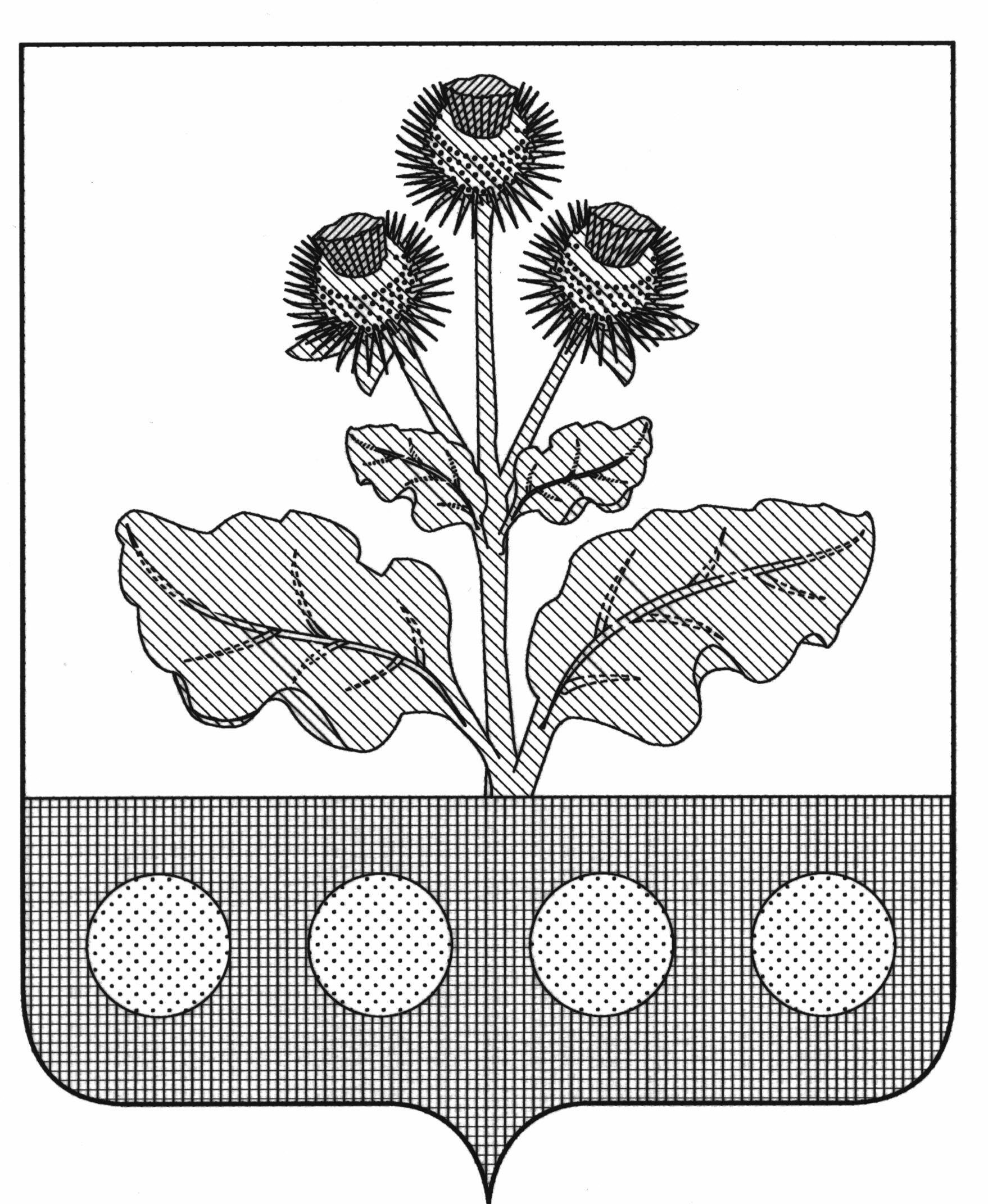  В соответствии с письмом Главного управления МЧС России по Воронежской области от 23.11.2021 № ИВ-134- 10087 отдел по образованию информирует о том, что Академия гражданской защиты MЧC России осуществляет подготовку кадров в интересах обороны и безопасности государства, обеспечения законности и правопорядка и является головным военным учебно-методическим и научным центром MЧС России в системе высшего образования.Постyпление на командно-инженерный факультет Академии в качестве курсантов (юноши) осуществляется через военные комиссариаты, при этом кандидаты должны соответствовать требованиям, установленным законодательством Российской Федерации для граждан, поступающих на военную службу по контракту.Приём на обучение на факультет (инженерный), факультет (гуманитарный) и факультет заочного обучения в качестве студентов осуществляется непосредственно в Академии.Более подробная информация об Академии и особенностях поступления размещена на официальном сайте Академии www.amchs.ru (во вкладке «Поступление») Телефон приемной комиссии Академии - 8(498)699-04-07.Просим довести информацию об Академии до обучающихся 11 классов и разместить информационный материал на сайте образовательного учреждения. (https://cloud.mail.ru/stock/kvpUss1dF9F3eT4wZdEqkhZ7)Руководитель отдела по образованию                                           Н.П.ДомановаТерехова Ю.Н.8(47374) 2-27-18